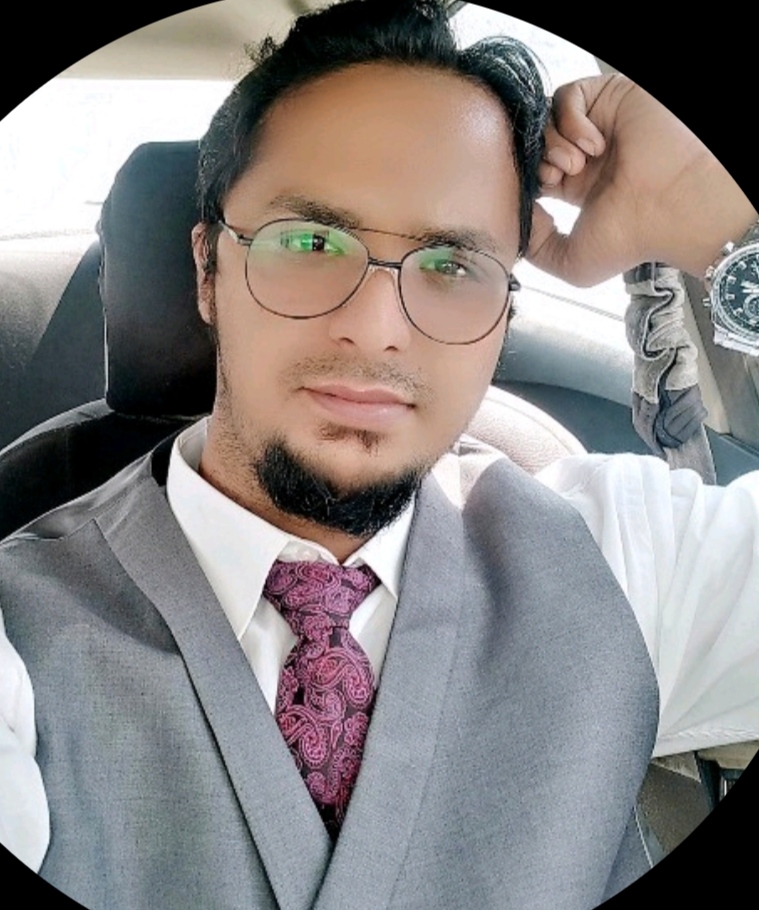  SARFRAZ ANWAR                            					Mobile: 0546681309  E-Mail: Sarfrazanwar2006@gmail.comIqama no. 2449061940Expiry date. 26.10.1442Seeking a challenging position to utilize my skill and abilities in area of Sales which offer a Professional growth while being resourceful, innovative and flexible MBA (MASTER OF BUSINESS ADMINSTRATION) (MARKETING) Iimt college of Management, New Delhi ,India  Degree attested by Ministry of external affair & apostle   Occupational Recital                                                Khalifa Abdul Rahman  Al gosaibi  Key account Sales representative     Product :Dabur Amla   Nov 2014- July 2018  Makkah, taif   Takleel  trading    Key account Sales representative  Product :AL fakhriat mamoul   SEP   2018  -april 2020  Makkah, taif KDDKey account sales representativeProduct : juices,milk.May 2020 till now.Khamish,AbhaPlan the daily schedule of visiting market Following   the delivery from warehouse till goods display in the marketDaily sale should be their to avoid burden at the end of the month to achieved target Follow each and everything  in an effective and efficient wayCollection is obviously the main part; its done at regular interval within their time limit  Daily sales report and collection report is submitted  to the manager as requiredImplemented new technique to improve the sales of the companyERP SAP 6.0 in Sales distribution  modulesDiploma in computer applicationWINDOWSMS officeFathers Name     -:MohammadIrfanDate Of Birth 	 -: Feb 04,1990Gender         -: Male Marital Status 	 -: MarriedNationality 	     -:  IndianPassport  	      -: L5522133Saudi license     -: yes Languages 	  -:  English, Hindi,  and ArabicAddress          -:  Abha I hereby declare that all the above information is correct and true to the best of my knowledge and belief.   Date   : 31/07/2021   Place  : Abha												 SARFRAZ ANWARPROFESSIONAL QUALIFICATIONJob responsibilityIT SKILL&KNOWLEDGEPERSONAL DETAILS